Civilizácie starého Orientu                       Meno a priezvisko ..................................1. Ľudia sa usadili v povodí veľkých riek, kde boli najvhodnejšie podmienky na život. K týmito riekam patrili.a) Dunaj a Váhb) Eufrat a Tigrisc) Ganga a Ondava  2. Rozhodnite o pravdivosti tvrdení.             a) Prvé štáty starého Orientu, vznikli v oblastiach teplého až horúceho podnebia.    Áno / Nie                                                 b) Bol tu dostatok vlahy a úrodná pôda.                                                                     Áno / Nie                                                             c) Na úrodnosť pôdy nemali vplyv zavlažovacie kanály.                                           Áno / Nie                                 3. Dopíšte do textu slová, z ktorého sa dozviete, ako fungovali metské štáty.V starom ............. sa rozvíjali štáty, na čele ktorých stál ............ , často s neobmedzenou mocou. Panovníkovi sa preukazovali ............... pocty. Pri vládnutí sa opieral o .............. , ktorí boli .............. a mocní. Dvorania však často strojili proti panovníkovi úklady. Panovník sa obklopoval aj...................... , ktoré museli vedieť ............. a ............, viedli archívy, v ktorých sa zhromažďovali písomnosti na vypálených ................ tabuľkách. Život v krajine sa riadil zákonníkmi a každý z nich bol aj ................... vojska.6. Správne spojte.7. Práve ste svedkami udalosti zo života sumerskej spoločnosti. Skúste určiť, kto je panovník, dvoran, vysoký vojenský veliteľ, pisár, stráž pri dverách. 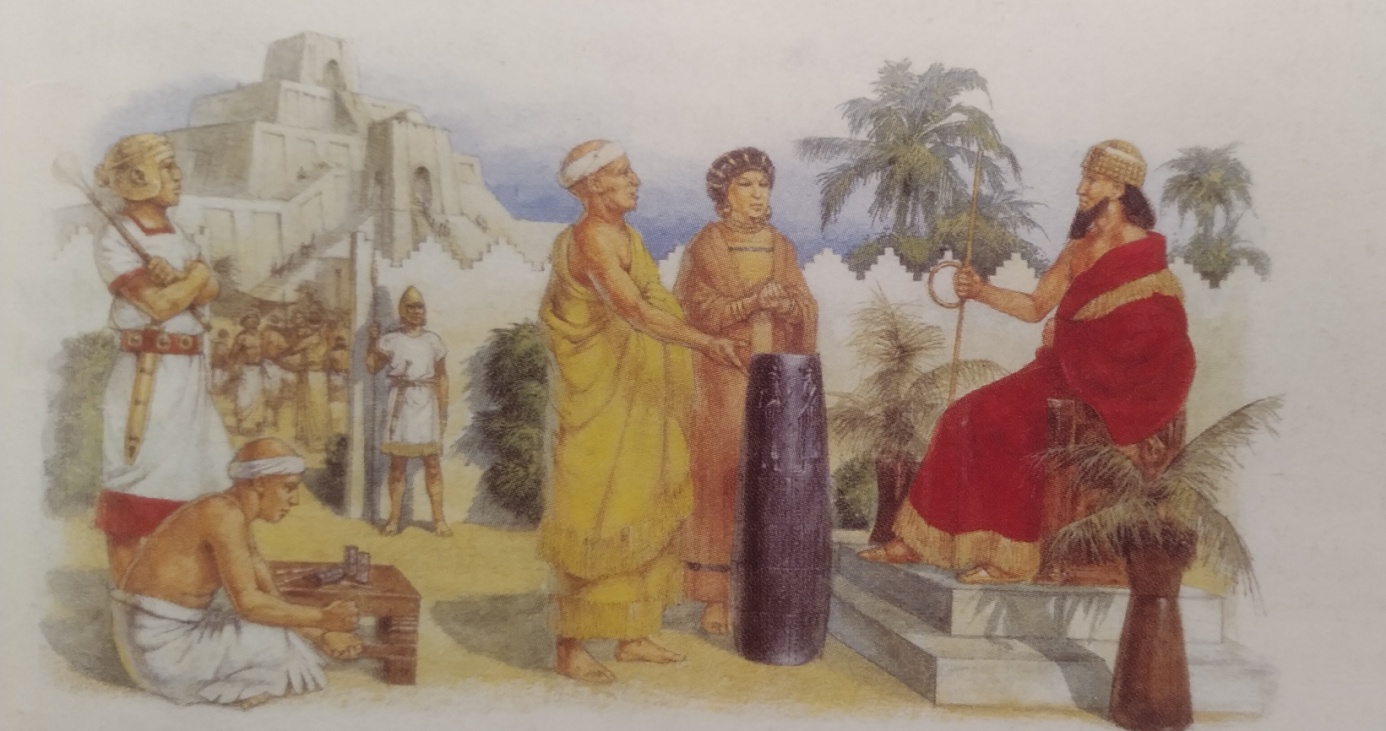 .....................................................................................................................................................................................................................................................................................................................................................................................................................................................................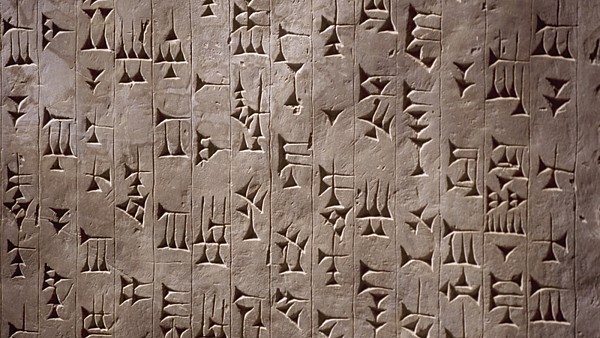 hlinených, písať, vládca, dvoranov, veliteľom, úradníkmi, bohatí, čítať, božské, Oriente4. Ako sa volá prvé písmo sveta?a) elektronickéb) počítačovéc) obrázkové5. Aké písmo vzniklo v Egypte?a) monografickéb) hieroglyfickéc) metodologickéslobodní ľudia     obchodníci             otroci nemali žiadne práva             odvádzali dane            obchod, remeslo, roľníctvo